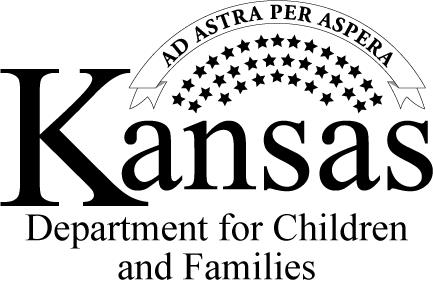 Section ISection ISection ISection IDate:Receiving DCF Office:Receiving DCF Program Administrator:Receiving regional Program Consultant or designee:Transferring DCF Office:Transferring DCF CPS Specialist: Transferring DCF Program Administrator:Transferring DCF CPS Specialist’s phone number:Section IISection IISection IISection IICase Name:FACTS Case #:Family Preservation Referral Date:DCF Assessment / Prevention Case Currently Open  Yes NoSection IIISection IIISection IIISection IIINote:Attach current case plan.  Send case file immediately. This form is to be sent to the:receiving DCF Assessment/Prevention Program Administratorreceiving DCF regional Program Consultant or designeeFamily Preservation Provider Program DirectorFamily Preservation Provider Therapist/Case Managertransferring DCF CPS Specialist transferring DCF Assessment/Prevention Program AdministratorNote:Attach current case plan.  Send case file immediately. This form is to be sent to the:receiving DCF Assessment/Prevention Program Administratorreceiving DCF regional Program Consultant or designeeFamily Preservation Provider Program DirectorFamily Preservation Provider Therapist/Case Managertransferring DCF CPS Specialist transferring DCF Assessment/Prevention Program AdministratorNote:Attach current case plan.  Send case file immediately. This form is to be sent to the:receiving DCF Assessment/Prevention Program Administratorreceiving DCF regional Program Consultant or designeeFamily Preservation Provider Program DirectorFamily Preservation Provider Therapist/Case Managertransferring DCF CPS Specialist transferring DCF Assessment/Prevention Program AdministratorNote:Attach current case plan.  Send case file immediately. This form is to be sent to the:receiving DCF Assessment/Prevention Program Administratorreceiving DCF regional Program Consultant or designeeFamily Preservation Provider Program DirectorFamily Preservation Provider Therapist/Case Managertransferring DCF CPS Specialist transferring DCF Assessment/Prevention Program AdministratorSignature of Transferring Worker: